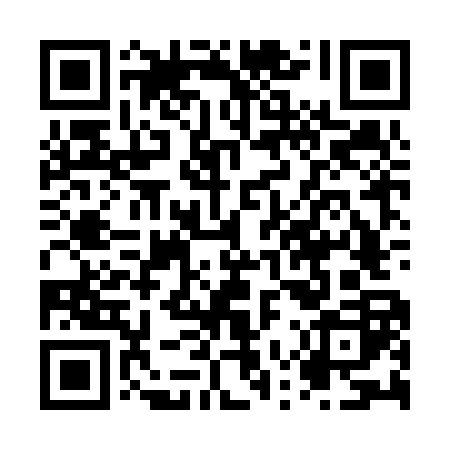 Ramadan times for Pemberton, AustraliaMon 11 Mar 2024 - Wed 10 Apr 2024High Latitude Method: NonePrayer Calculation Method: Muslim World LeagueAsar Calculation Method: ShafiPrayer times provided by https://www.salahtimes.comDateDayFajrSuhurSunriseDhuhrAsrIftarMaghribIsha11Mon4:474:476:1212:263:586:396:397:5912Tue4:484:486:1312:263:576:386:387:5813Wed4:494:496:1312:253:566:376:377:5614Thu4:504:506:1412:253:556:356:357:5515Fri4:514:516:1512:253:556:346:347:5316Sat4:514:516:1612:243:546:326:327:5217Sun4:524:526:1712:243:536:316:317:5018Mon4:534:536:1812:243:526:306:307:4919Tue4:544:546:1812:243:516:286:287:4720Wed4:554:556:1912:233:506:276:277:4621Thu4:564:566:2012:233:496:266:267:4422Fri4:574:576:2112:233:496:246:247:4323Sat4:584:586:2112:223:486:236:237:4224Sun4:594:596:2212:223:476:216:217:4025Mon4:594:596:2312:223:466:206:207:3926Tue5:005:006:2412:213:456:196:197:3727Wed5:015:016:2512:213:446:176:177:3628Thu5:025:026:2512:213:436:166:167:3429Fri5:035:036:2612:213:426:156:157:3330Sat5:035:036:2712:203:416:136:137:3231Sun5:045:046:2812:203:406:126:127:301Mon5:055:056:2812:203:396:106:107:292Tue5:065:066:2912:193:386:096:097:283Wed5:075:076:3012:193:376:086:087:264Thu5:075:076:3112:193:366:066:067:255Fri5:085:086:3112:193:356:056:057:246Sat5:095:096:3212:183:356:046:047:227Sun5:105:106:3312:183:346:026:027:218Mon5:105:106:3412:183:336:016:017:209Tue5:115:116:3512:173:326:006:007:1810Wed5:125:126:3512:173:315:585:587:17